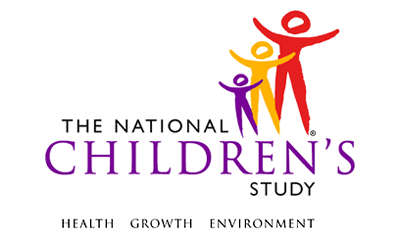 Pre-Pregnancy Questionnaire - Household*This instrument is OMB-approved for multi-mode administration but this version of the instrument is designed for administration in this/these mode(s) only.This page intentionally left blank.Pre-Pregnancy Questionnaire - HouseholdTABLE OF CONTENTSGENERAL PROGRAMMER INSTRUCTIONS:	1HOUSING CHARACTERISTICS	3FAMILY INCOME	13This page intentionally left blank.Pre-Pregnancy Questionnaire - HouseholdGENERAL PROGRAMMER INSTRUCTIONS:WHEN PROGRAMMING INSTRUMENTS, VALIDATE FIELD LENGTHS AND TYPES AGAINST THE MDES TO ENSURE DATA COLLECTION RESPONSES DO NOT EXCEED THOSE OF THE MDES.  SOME GENERAL ITEM LIMITS USED ARE AS FOLLOWS: Instrument Guidelines for Participant and Respondent IDs:PRENATALLY, THE P_ID IN THE MDES HEADER IS THAT OF THE PARTICIPANT (E.G. THE NON-PREGNANT WOMAN, PREGNANT WOMAN, OR THE FATHER).	POSTNATALLY, A RESPONDENT ID WILL BE USED IN ADDITION TO THE PARTICIPANT ID BECAUSE SOMEBODY OTHER THAN THE PARTICIPANT MAY BE COMPLETING THE INTERVIEW. FOR EXAMPLE, THE PARTICIPANT MAY BE THE CHILD AND THE RESPONDENT MAY BE THE MOTHER, FATHER, OR ANOTHER CAREGIVER.  THEREFORE, MDES VERSION 2.2 AND ALL FUTURE VERSIONS CONTAIN A R_P_ID (RESPONDENT PARTICIPANT ID) HEADER FIELD FOR EACH POST-BIRTH INSTRUMENT.  THIS WILL ALLOW ROCs TO INDICATE WHETHER THE RESPONDENT IS SOMEBODY OTHER THAN THE PARTICIPANT ABOUT WHOM THE QUESTIONS ARE BEING ASKED. A REMINDER:  ALL RESPONDENTS MUST BE CONSENTED AND HAVE RECORDS IN THE PERSON, PARTICIPANT, PARTICIPANT_CONSENT AND LINK_PERSON_PARTICIPANT TABLES, WHICH CAN BE PRELOADED INTO EACH INSTRUMENT.  ADDITIONALLY, IN POST-BIRTH QUESTIONNAIRES WHERE THERE IS THE ABILITY TO LOOP THROUGH A SET OF QUESTIONS FOR MULTIPLE CHILDREN, IT IS IMPORTANT TO CAPTURE AND STORE THE CORRECT CHILD P_ID ALONG WITH THE LOOP INFORMATION.  IN THE MDES VARIABLE LABEL/DEFINITION COLUMN, THIS IS INDICATED AS FOLLOWS:  EXTERNAL IDENTIFIER: PARTICIPANT ID FOR CHILD DETAIL.HOUSING CHARACTERISTICS(TIME_STAMP_HC_ST).HC01000. Now I’d like to find out more about your home and the area in which you live.HC02000/(RECENT_MOVE). Have you moved or changed your housing situation since we contacted you last?HC03000/(OWN_HOME). Is your home…HC04000/(OWN_HOME_OTH). SPECIFY: _____________________________HC05000/(AGE_HOME). Which of these categories best describes when your home or building was built?HC06000. How long have you lived in this home?(LENGTH_RESIDE) |___|___|NUMBER(LENGTH_RESIDE_UNIT)HC07000. Now I’m going to ask about how your home is heated and cooled.HC08000/(MAIN_HEAT). Which of these types of heat sources best describes the main heating fuel source for your home?HC09000/(MAIN_HEAT_OTH). SPECIFY: _____________________________HC10000/(HEAT2). Are there any other types of heat you use regularly during the heating season to heat your home?HC11000/(HEAT2_OTH). SPECIFY: _____________________________HC12000/(COOLING). Does your home have any type of cooling or air conditioning besides fans?HC13000/(COOL). Not including fans, which of the following kinds of cooling systems do you regularly use?HC14000/(COOL_OTH). SPECIFY: _____________________________HC15000. Water damage is a common problem that occurs inside of many homes.  Water damage includes water stains on the ceiling or walls, rotting wood, and flaking sheetrock or plaster. This damage may be from broken pipes, a leaky roof, or floods.HC16000/(WATER). In the past 12 months, have you seen any water damage inside your home?HC17000/(MOLD). In the past 12 months, have you seen any mold or mildew on walls or other surfaces other than the shower or bathtub, inside your home?HC18000/(ROOM_MOLD). In which rooms have you seen the mold or mildew?HC19000/(ROOM_MOLD_OTH). SPECIFY: _____________________________HC20000. The next few questions ask about any recent additions or renovations to your home. HC21000/(RENOVATE). In the past 12 months, have any additions or renovations been done to your home? Include only major projects that made your home larger or involved construction. Do not count smaller projects such as painting or wallpapering, carpeting, or refinishing floors."HC22000/(RENOVATE_ROOM). Which rooms were renovated?HC23000/(RENOVATE_ROOM_OTH). SPECIFY: _____________________________HC24000/(DECORATE). In the past 12 months, were any smaller projects done in your home, such as painting, wallpapering, refinishing floors, or installing new carpet?HC25000/(DECORATE_ROOM). In which rooms were these smaller projects done?HC26000/(DECORATE_ROOM_OTH). SPECIFY: _____________________________HC27000. Now I’d like to ask about the water in your home.HC28000/(WATER_DRINK). What water source in your home do you use most of the time for drinking?HC29000/(WATER_DRINK_OTH). SPECIFY: _____________________________HC30000/(WATER_COOK). What water source in your home is used most of the time for cooking?HC31000/(WATER_COOK_OTH). SPECIFY: _____________________________(TIME_STAMP_HC_ET).FAMILY INCOME(TIME_STAMP_FI_ST).FI01000. Now I’m going to ask a few questions about your income.   Family income is important in analyzing the data we collect and is often used in scientific studies to compare groups of people who are similar.  Please remember that all the information you provide is confidential.Please think about your total combined family income during {CURRENT YEAR – 1} for all members of the family.FI02000/(HH_MEMBERS). How many household members are supported by your total combined family income?|___|___|NUMBERFI03000  /(NUM_CHILD). How many of those people are children?  Please include anyone under 18 years or anyone older than 18 years and in high school.|___|___|NUMBERFI01000/(INCOME). Of these income groups, which category best represents your total combined family income during the last calendar year?(TIME_STAMP_FI_ET).Event Category:Trigger-BasedEvent:Pre-PregnancyAdministration:N/AInstrument Target:Pre-Pregnant Woman's ResidenceInstrument Respondent:Pre-Pregnant WomanDomain:QuestionnaireDocument Category:QuestionnaireMethod:Data Collector AdministeredMode (for this instrument*):In-Person, CAI;
Phone, CAIOMB Approved Modes:In-Person, CAI;
Phone, CAI;
Web-Based, CAIEstimated Administration Time:6 minutesMultiple Child/Sibling Consideration:Per EventSpecial Considerations:N/AVersion:1.0MDES Release:MDES 4.0DATA ELEMENT FIELDSMAXIMUM CHARACTERS PERMITTEDDATA TYPEPROGRAMMER INSTRUCTIONSADDRESS AND EMAIL FIELDS100CHARACTERUNIT AND PHONE FIELDS10CHARACTER_OTH AND COMMENT FIELDS255CHARACTERLimit text to 255 charactersFIRST NAME AND LAST NAME30CHARACTERLimit text to 30 charactersALL ID FIELDS36CHARACTERZIP CODE5NUMERICZIP CODE LAST FOUR4NUMERICCITY50CHARACTERDOB AND ALL OTHER DATE FIELDS (E.G., DT, DATE, ETC.)10NUMERICCHARACTERDISPLAY AS MM/DD/YYYYSTORE AS YYYY-MM-DDHARD EDITS:MM MUST EQUAL 01 TO 12DD  MUST EQUAL 01 TO 31YYYY MUST BE BETWEEN 1900 AND CURRENT YEAR.TIME VARIABLESTWO-DIGIT HOUR AND TWO-DIGIT MINUTE, AM/PM DESIGNATIONNUMERICHARD EDITS:HOURS MUST BE BETWEEN 00 AND 12; MINUTES MUST BE BETWEEN 00 AND 59PROGRAMMER INSTRUCTIONSINSERT DATE/TIME STAMPPRELOAD PRE-PREGNANT WOMAN'S HOUSEHOLD ID (HH_ID) AND RESPONDENT ID (R_P_ID) FOR ADULT.PRELOAD OWN_HOME FROM PREGNANCY SCREENER (INSTRUMENT_ID = XX) IF AVAILABLE.PROGRAMMER INSTRUCTIONSIF OWN_HOME COLLECTED IN PREGNANCY SCREENER (INSTRUMENT_ID = XX), GO TO RECENT_MOVEOTHERWISE, GO TO OWN_HOMELabelCodeGo ToYES1NO2AGE_HOMEREFUSED-1AGE_HOMEDON'T KNOW-2AGE_HOMESOURCENational Children’s Study, Vanguard PhaseLabelCodeGo ToOwned or being bought by you or someone in your household1AGE_HOMERented by you or someone in your household2AGE_HOMEOccupied without payment of rent3AGE_HOMESOME OTHER ARRANGEMENT-5REFUSED-1AGE_HOMEDON'T KNOW-2AGE_HOMESOURCENational Children’s Study, Vanguard PhaseLabelCodeGo ToREFUSED-1DON'T KNOW-2SOURCENational Children’s Study, Vanguard PhaseINTERVIEWER INSTRUCTIONSIF USING SHOW CARDS, DO NOT READ RESPONSE OPTIONS AND REFER TO APPROPRIATE SHOWCARD.IF NOT USING SHOW CARDS, READ RESPONSE OPTIONS.LabelCodeGo To2001 OR LATER11981 TO 200021961 TO 198031941 TO 196041940 OR BEFORE5REFUSED-1DON'T KNOW-2SOURCENational Survey of Lead and Allergens in Housing (modified)SOURCENational Survey of Lead and Allergens in HousingLabelCodeGo ToREFUSED-1HC07000DON'T KNOW-2HC07000LabelCodeGo ToWEEKS1MONTHS2YEARS3REFUSED-1DON'T KNOW-2INTERVIEWER INSTRUCTIONSIF USING SHOWCARDS, DO NOT READ RESPONSE OPTIONS AND REFER TO APPROPRIATE SHOWCARD.IF NOT USING SHOWCARDS, READ RESPONSE OPTIONS.LabelCodeGo ToELECTRIC1HEAT2GAS – PROPANE OR LP2HEAT2OIL3HEAT2WOOD4HEAT2KEROSENE OR DIESEL5HEAT2COAL OR COKE6HEAT2SOLAR ENERGY7HEAT2HEAT PUMP8HEAT2NO HEATING SOURCE9COOLINGOTHER-5REFUSED-1COOLINGDON'T KNOW-2COOLINGSOURCEAmerican Healthy Homes SurveyLabelCodeGo ToREFUSED-1DON'T KNOW-2SOURCEAmerican Healthy Homes SurveyINTERVIEWER INSTRUCTIONSIF USING SHOW CARDS, DO NOT READ RESPONSE OPTIONS AND REFER TO APPROPRIATE SHOWCARD.IF NOT USING SHOW CARDS, READ RESPONSE OPTIONS.PROBE FOR ANY OTHER RESPONSES: Do you have any space heaters, or any secondary method for heating your home?SELECT ALL THAT APPLYLabelCodeGo ToELECTRIC1GAS – PROPANE OR LP2OIL3WOOD4KEROSENE OR DIESEL5COAL OR COKE6SOLAR ENERGY7HEAT PUMP8NO OTHER HEATING SOURCE9OTHER-5REFUSED-1DON'T KNOW-2SOURCEAmerican Healthy Homes SurveyPROGRAMMER INSTRUCTIONSIF HEAT2 = ANY COMBINATION OF VALUES 1 – 8, THEN GO TO COOLING.IF HEAT2 = -5, OR ANY COMBINATION OF VALUES 1 – 8 AND -5, GO TO HEAT2_OTH. IF HEAT2 = 9, -1 OR -2, DO NOT ALLOW SELECTION OF ADDITIONAL RESPONSES AND GO TO COOLING.LabelCodeGo ToREFUSED-1DON'T KNOW-2SOURCEAmerican Healthy Homes SurveyLabelCodeGo ToYES1NO2HC15000REFUSED-1HC15000DON'T KNOW-2HC15000SOURCENational Children’s Study, Vanguard PhaseINTERVIEWER INSTRUCTIONSPROBE FOR ANY OTHER RESPONSESSELECT ALL THAT APPLYLabelCodeGo ToWindow or wall air conditioners1Central air conditioning2Evaporative cooler, also called swamp cooler3NO COOLING OR AIR CONDITIONING REGULARLY USED-7Some other cooling system-5REFUSED-1DON'T KNOW-2SOURCEAmerican Healthy Homes SurveyPROGRAMMER INSTRUCTIONSIF COOL = ANY COMBINATION OF VALUES 1 - 3, GO TO HC15000.IF COOL = -5, OR ANY COMBINATION OF VALUES 1 – 3 AND -5, GO TO COOL_OTH. IF COOL = 4, -7, -1 OR -2, DO NOT ALLOW SELECTION OF ADDITIONAL RESPONSES AND GO TO HC15000.LabelCodeGo ToREFUSED-1DON'T KNOW-2SOURCEAmerican Healthy Homes SurveyLabelCodeGo ToYES1NO2REFUSED-1DON'T KNOW-2SOURCEAmerican Healthy Homes Survey (modified)LabelCodeGo ToYES1NO2HC20000REFUSED-1HC20000DON'T KNOW-2HC20000SOURCEAmerican Healthy Homes Survey (modified)INTERVIEWER INSTRUCTIONSPROBE FOR ANY OTHER RESPONSES: Any other rooms?SELECT ALL THAT APPLYLabelCodeGo ToKITCHEN1LIVING ROOM2HALL OR LANDING3PARTICIPANT’S BEDROOM4OTHER BEDROOM5BATHROOM/TOILET6BASEMENT7OTHER-5REFUSED-1DON'T KNOW-2SOURCENational Children’s Study, Vanguard PhasePROGRAMMER INSTRUCTIONSIF ROOM_MOLD = ANY COMBINATION OF VALUES 1 – 7, GO TO HC20000.IF ROOM_MOLD = -5, OR ANY COMBINATION OF VALUES 1 – 7 AND -5, GO TO ROOM_MOLD_OTH. IF ROOM_MOLD = -1 OR -2, DO NOT ALLOW SELECTION OF ADDITIONAL RESPONSES AND GO TO HC20000.LabelCodeGo ToREFUSED-1DON'T KNOW-2SOURCENational Children’s Study, Vanguard PhaseLabelCodeGo ToYES1NO2DECORATEREFUSED-1DECORATEDON'T KNOW-2DECORATESOURCEAmerican Housing SurveyINTERVIEWER INSTRUCTIONSPROBE: Any others?SELECT ALL THAT APPLYLabelCodeGo ToKITCHEN1LIVING ROOM2HALL OR LANDING3PARTICIPANT’S BEDROOM4OTHER BEDROOM5BATHROOM/TOILET6BASEMENT7OTHER-5REFUSED-1DON'T KNOW-2SOURCEAmerican Housing SurveyPROGRAMMER INSTRUCTIONSIF RENOVATE_ROOM = ANY COMBINATION OF VALUES 1 – 7, THEN GO TO DECORATE.IF RENOVATE_ROOM = -5, OR ANY COMBINATION OF VALUES 1 – 7 AND -5, GO TO RENOVATE_ROOM_OTH. IF RENOVATE_ROOM = -1 OR -2, DO NOT ALLOW SELECTION OF ADDITIONAL RESPONSES AND GO TO DECORATE.LabelCodeGo ToREFUSED-1DON'T KNOW-2SOURCEAmerican Housing SurveyLabelCodeGo ToYES1NO2HC27000REFUSED-1HC27000DON'T KNOW-2HC27000SOURCEAvon Longitudinal Study of Parents and ChildrenINTERVIEWER INSTRUCTIONSPROBE: Any others?SELECT ALL THAT APPLY.LabelCodeGo ToKITCHEN1LIVING ROOM2HALL OR LANDING3PARTICIPANT’S BEDROOM4OTHER BEDROOM5BATHROOM/TOILET6BASEMENT7OTHER-5REFUSED-1DON'T KNOW-2SOURCEAvon Longitudinal Study of Parents and ChildrenPROGRAMMER INSTRUCTIONSIF DECORATE_ROOM = ANY COMBINATION OF VALUES 1 – 7, THEN GO TO HC27000.IF DECORATE_ROOM = -5, OR ANY COMBINATION OF VALUES 1 – 7 AND -5, GO TO DECORATE_ROOM_OTH. IF DECORATE_ROOM = -1 OR -2, DO NOT ALLOW SELECTION OF ADDITIONAL RESPONSES AND GO TO HC27000.LabelCodeGo ToREFUSED-1DON'T KNOW-2SOURCEAvon Longitudinal Study of Parents and ChildrenLabelCodeGo ToTap water1WATER_COOKFiltered tap water2WATER_COOKBottled water3WATER_COOKSome other source-5REFUSED-1WATER_COOKDON'T KNOW-2WATER_COOKSOURCENational Human Exposure Assessment SurveyLabelCodeGo ToREFUSED-1DON'T KNOW-2SOURCENational Human Exposure Assessment SurveyLabelCodeGo ToTap water1TIME_STAMP_HC_ETFiltered tap water2TIME_STAMP_HC_ETBottled water3Some other source-5TIME_STAMP_HC_ETREFUSED-1TIME_STAMP_HC_ETDON'T KNOW-2TIME_STAMP_HC_ETSOURCENational Human Exposure Assessment SurveyLabelCodeGo ToREFUSED-1DON'T KNOW-2SOURCENational Human Exposure Assessment SurveyPROGRAMMER INSTRUCTIONSINSERT DATE/TIME STAMPPROGRAMMER INSTRUCTIONSINSERT DATE/TIME STAMPPROGRAMMER INSTRUCTIONSCALCULATE AND DISPLAY CURRENT YEAR MINUS 1.LabelCodeGo ToREFUSED-1DON'T KNOW-2SOURCENational Children’s Study, Vanguard PhasePROGRAMMER INSTRUCTIONSRESPONSE MUST BE > 0; INCLUDE A SOFT EDIT IF RESPONSE IS > 15IF HH_MEMBERS = 1, -1, OR -2, GO TO INCOME. OTHERWISE, IF HH_MEMBERS > 1, GO TO NUM_CHILD.LabelCodeGo ToREFUSED-1DON'T KNOW-2SOURCESurvey of Income and Program ParticipationPROGRAMMER INSTRUCTIONSINCLUDE HARD EDIT IF RESPONSE > HH_MEMBERSINCLUDE SOFT EDIT IF RESPONSE > 10INTERVIEWER INSTRUCTIONSIF USING SHOW CARDS, DO NOT READ RESPONSE OPTIONS AND REFER TO APPROPRIATE SHOWCARD.IF NOT USING SHOW CARDS, READ RESPONSE OPTIONS.LabelCodeGo ToLESS THAN $4,9991$5,000-$9,9992$10,000-$19,9993$20,000-$29,9994$30,000-$39,9995$40,000-$49,9996$50,000-$74,9997$75,000-$99,9998$100,000-$199,9999$200,000 OR MORE10REFUSED-1DON'T KNOW-2SOURCESurvey of Income and Program Participation (modified)PROGRAMMER INSTRUCTIONSINSERT DATE/TIME STAMP